Výchovný poradca SZŠ  zastupujem neplnoletého žiaka v čase    neprítomnosti zákonného zástupcu chránim jeho práva a záujmy v súlade so školským           poriadkom SZŠ, právami dieťaťa a zákonmi SR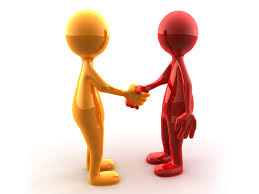  môžem ponúknuť pomoc: žiakomak máš problém s učením, prospechom a chceš ho riešiťak máš pocit, že si sám/sama a nikto Ťa nechápeak máš problém zdravotnýa máš problém v triedeak máš problémy vo vzťahoch priateľských a rodinnýchak máš pocit, že ťa v triede alebo v škole niekto šikanujeak máš problém s dochádzkou do školy alebo správanímak sa nevieš rozhodnúť, či ísť ďalej študovať na VŠ alebo     pracovaťak si nevieš vybrať VŠ alebo prácurodičom•	ak Vás trápia problémy s učením a prospechom Vášho dieťaťa•	ak sa za posledné obdobie výrazne zmenilo správanie Vášho    dieťaťa •	ak sa potrebujete poradiť o ďalšom vzdelávaní Vášho dieťaťa na VŠučiteľom•	ak máte akýkoľvek problém v triede•	ak máte podozrenie, že žiak potrebuje individuálne výchovno-vzdelávacie potreby•	ak máte nedorozumenia vo vzťahu učiteľ-žiak, učiteľ-rodič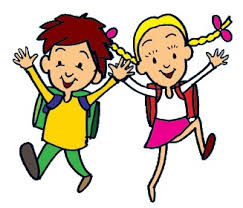 